           (if applicable)(Double-click cell to input hours)Educator Preparation Program – Cumulative Time Card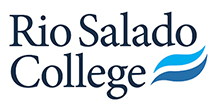 STUDENT INFORMATIONSTUDENT INFORMATIONSTUDENT INFORMATIONSTUDENT INFORMATIONSTUDENT INFORMATIONSTUDENT INFORMATIONSTUDENT INFORMATIONStudent Name:Student Name:Student ID:Student ID:Specialization: (choose one)Specialization: (choose one)Specialization: (choose one)Specialization: (choose one)Specialization: (choose one)Specialization: (choose one)Specialization: (choose one)PLACEMENT INFORMATIONPLACEMENT INFORMATIONPLACEMENT INFORMATIONDistrict:School:Supervising Practitioner:	Supervising Practitioner:	Program Supervisor:	Program Supervisor:	Total Days AbsentI certify that the above information is correct.I certify that the above information is correct.I certify that the above information is correct.I certify that the above information is correct.I certify that the above information is correct.I certify that the above information is correct.Date: Date: Student Teacher’s Signature  Student Teacher’s Signature  Student Teacher’s Signature  DateSupervising PractitionerSupervising PractitionerDate